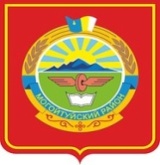 Забайкальский крайМуниципальный район «Могойтуйский район»КОНТРОЛЬНО-СЧЁТНАЯ ПАЛАТАГагарина ул., д.19, п.Могойтуй, Могойтуйский район, Забайкальский край, 687420Тел./факс (30255) 2-12-30, Email: kspmog@mail.ruОКПО 12644168, ОГРН 1137580000073, ИНН/КПП 8003039868/800301001Заключение по результатам экспертизы проекта решения Совета муниципального района «Могойтуйский район» «О бюджете муниципального района «Могойтуйский район» на 2024 год и плановый период  2025 и 2026 годы»15.12.2023                                                                                                № 36-2023 I.Общие положенияНастоящее заключение подготовлено Контрольно-счетной палатой муниципального района «Могойтуйский район» по результатам экспертно-аналитического мероприятия «Экспертиза проекта решения Совета муниципального района «Могойтуйский район» «О бюджете муниципального района «Могойтуйский район» на 2024 год и плановый период  2025 и 2026 годы» (далее – экспертиза), проведённого соответствии с Планом работы Контрольно-счетной палаты муниципального района «Могойтуйский район» на 2023 год, распоряжением Контрольно-счетной палаты № 12-од от 17.11.2023 года, в рамках полномочий Контрольно-счетной палаты муниципального района «Могойтуйский район», установленных:- ст.157 Бюджетного кодекса Российской Федерации (далее – Бюджетный кодекс РФ, БК РФ);- ст.9 Федерального закона от 07.02.2011 №6-ФЗ «Об общих принципах организации и деятельности контрольно-счетных органов субъектов Российской Федерации и муниципальных образований»;- ст.8 Положения о Контрольно-счетной палате муниципального района «Могойтуйский район», утвержденного Решением Совета муниципального района «Могойтуйский район» от 10.12.2021 № 17-55;- Положением о бюджетном процессе в муниципальном районе «Могойтуйский район» от 20.06.2016 года №11-57 (в ред. решения Совета от 24.04.2017 № 21-107) (далее – Положение о бюджетном процессе района);Предмет экспертно-аналитического мероприятия: проект решения Совета муниципального района «Могойтуйский район» «О бюджете муниципального района «Могойтуйский район» на 2024 год и плановый  период 2025 и 2026 годы» (далее - проект решения о бюджете).Цель мероприятия: экспертиза проекта решения Совета муниципального района «Могойтуйский район» «О бюджете муниципального района «Могойтуйский район» на 2024 год и плановый  период 2025 и 2026 годы» по вопросам определения сбалансированности, обоснованности показателей бюджета, анализу объективности планирования доходов и расходов бюджета, а также на соответствие бюджетному законодательству Российской Федерации и иным нормативным правовым актам района при разработке и принятии бюджета на очередной финансовый год и плановый период.Ответственные исполнители: Председатель Контрольно-счетной палаты муниципального района «Могойтуйский район» Багдаева Д.Б.     II.Анализ соблюдения требований бюджетного законодательства по срокам внесения проекта решения о бюджете, составу и содержанию документов и материалов, предоставляемых одновременно с ним, оценка соответствия текстовой части и структуры проекта решения требованиям бюджетного законодательства; оценка достоверности и полноты отражения доходов в доходной части проекта бюджета; оценка запланированных бюджетных ассигнований в расходной части бюджета.1.Администрацией  муниципального района «Могойтуйский район» (далее – Администрация района) внесён проект решения с приложениями в Совет муниципального района «Могойтуйский район» «О бюджете муниципального района «Могойтуйский район» на 2024 год и плановый  период 2025 и 2026 годы» и направлен на экспертизу в Контрольно-счетную палату 15.11.2023 года. В соответствии с п.1 ст.185 БК РФ местные администрации муниципальных образований вносят на рассмотрение законодательного (представительного) органа проект решения о местном бюджете в сроки, установленные муниципальным правовым актом представительного органа муниципального образования, но не позднее 15 ноября текущего года.Согласно положениям п.29 ч.3 Положения о бюджетном процессе района Администрация  района вносит на рассмотрение Совету муниципального района «Могойтуйский район» проект бюджета на очередной финансовый год и плановый период в срок не позднее 15 ноября текущего года.Таким образом, внесение проекта решения о бюджете района на рассмотрение в Совет муниципального района «Могойтуйский район» осуществлено с соблюдением установленных законодательством сроков.2. Перечень документов, представленных одновременно с проектом решения, соответствует требованиям ст.184.2 Бюджетного кодекса РФ, ст.12 Положения о бюджетном процессе района.Заключение подготовлено на основании представленных одновременно с проектом бюджета документов:- пояснительная записка к проекту решения о бюджете муниципального района «Могойтуйский район» на 2024 год;- основные направления развития бюджетной и налоговой политики муниципального района «Могойтуйский район» на 2024 год и плановый период 2025 и 2026 годы;- прогноз социально-экономического развития муниципального района «Могойтуйский район» на 2024 и плановый период 2025 и 2026 годы; - оценка ожидаемого исполнения бюджета на 2023 год;- нормативы распределения доходов между бюджетом муниципального района и местными бюджетами на 2024 год и на плановый период 2025 и 2026 годов;- прогноз основных характеристик (общий объем доходов, общий объем расходов, дефицит (профицит) бюджета) консолидированного бюджета муниципального района на очередной финансовый год и плановый период;- перечень муниципальных целевых программ, включенных в бюджет муниципального района «Могойтуйский район» на 2024 год и на плановый период 2025 и 2026 годы;- распределение дотаций на выравнивание бюджетной обеспеченности поселений на 2024 год и на плановый период 2025 и 2026 годы;- распределение межбюджетных трансфертов по заключенным Соглашениям по передаче полномочий муниципального района «Могойтуйский район» сельским поселениям, входящим в состав муниципального района «Могойтуйский район» на 2024 год и на плановый период 2025 и 2026 годы, методика и расчеты.3. Соблюдены требования и ограничения, установленные БК РФ: п.2 ст.92.1 – по размеру дефицита местного бюджета, п.2 ст.107– по объему муниципального долга, ст.111 – по расходам на его обслуживание, п.3 ст.81 – по размеру резервного фонда района, п.5 ст.179.4 – по объему бюджетных ассигнований Дорожного фонда района. 	4. Проект бюджета соответствует требованиям ст.184.1. БК РФ, п.1 ст.11 Положения о бюджетном процессе и содержит основные характеристики бюджета, к которым относятся общий объем доходов бюджета, общий объем расходов бюджета, дефицит бюджета.	5. В соответствии с п.3 ст.184.1 БК РФ приложениями № 1а, 1б и № 2 проекта решения утверждаются перечни главных администраторов доходов бюджета, закрепляемые за ними виды (подвиды) доходов бюджета и перечень главных администраторов источников финансирования дефицита бюджета муниципального района.6. В соответствии с требованиями п.4 ст.169 БК РФ и п.2 ст.4 Положения о бюджетном процессе в муниципальном районе проект бюджета составлен на три года – очередной финансовый год (2024 год) и на плановый период (2025и 2026 годы), учтены положения п.4 ст.184.1 БК РФ и п.2 ст.16 Положения о бюджетном процессе, об утверждении проекта решения путем изменения параметров планового периода утвержденного бюджета муниципального района и добавления к ним параметров второго года планового периода проекта бюджета муниципального района.7. В соответствии с п.2 ст.172 БК РФ, п.2 ст.5 Положения о бюджетном процессе составление проекта бюджета основывается на: -положениях послания Президента Российской Федерации Федеральному Собранию Российской Федерации, определяющих бюджетную политику в Российской Федерации; -основных направлениях бюджетной и налоговой политики муниципальных образований;-прогнозе социально-экономического развития; -муниципальных программах. 8. Предусмотренные в проекте бюджета района верхний предел муниципального внутреннего долга, предельный объем расходов, связанных с обслуживанием муниципального внутреннего долга не противоречат требованиям статей 107, 92.1, 96 Бюджетного кодекса РФ. 9. В проекте решения о бюджете используются для сравнения данные ожидаемого исполнения бюджета муниципального района за 2023 год.Согласно документам, представленным одновременно с проектом решения о бюджете, ожидаемая оценка исполнения показателей бюджета за 2023 год следующая: доходы – 1 409 919,10 тыс. рублей, расходы – 1 415 392,2 тыс. рублей, дефицит – 5 473,1 тыс. рублей.10. Показатели бюджета на очередной финансовый год и на плановый период по отношению к ожидаемому исполнению 2023 года спрогнозированы с ежегодным снижением:- по доходам: в 2024 году на 16,6 %, в 2025 году на 26,4 %, в 2026 году на 28,2  %; - по расходам: в 2024 году на 16,9 %, в 2025 году на 26,6  % и в 2026 году на 28,5 %. По отношению к ожидаемому исполнению 2023 года основные показатели бюджета на 2024 год и на плановый период 2025 и 2026 годы сформированы таким образом, что темпы снижения расходов бюджета не превышают темпы снижения доходов, а соответствуют их значениям. Сохранение указанной тенденции не может привести к ухудшению сбалансированности бюджета. 11. В соответствии со ст.15 Положения о бюджетном процессе района в установленные сроки назначены публичные слушания по проекту решения о бюджете. Проект решения для ознакомления опубликован в средствах массовой информации.  Принятое Советом муниципального района решение о бюджете муниципального района в течение десяти дней направляется Главе муниципального района для подписания и обнародования. Решение Совета муниципального района о бюджете муниципального района подлежит официальному опубликованию не позднее десяти дней после его подписания в порядке, установленном Уставом муниципального района «Могойтуйский  район». Решение о бюджете вступает в силу после его обнародования в соответствии со ст.47 Федерального закона № 131-ФЗ от 06.10.2003 г. «Об общих принципах организации местного самоуправления в Российской Федерации» и ст.20 Положения о бюджетном процессе муниципального района «Могойтуйский район».           Параметры бюджета муниципального района «Могойтуйский район» сформированы в соответствии с требованиями Бюджетного кодекса Российской Федерации, Федерального закона от 06 октября 2003 года № 131-ФЗ «Об общих принципах организации местного самоуправления в Российской Федерации» и нормативными правовыми актами  муниципального района «Могойтуйский район».	Экспертизой текстовой части проекта решения о бюджете установлено его соответствие требованиям, установленным ст.184.1 БК РФ, Положением о бюджетном процессе района и показателям, отраженным в приложениях.2.1.Анализ основных направлений бюджетной и налоговой политики муниципального района «Могойтуйский район».Основные направления бюджетной и налоговой политики муниципального района «Могойтуйский район» на 2024 год и плановый 2025-2026 годы представлены Администрацией района одновременно с проектом решения о бюджете на основании ст.184.2 Бюджетного Кодекса РФ и ст.12 Положения о бюджетном процессе муниципального района «Могойтуйский район».Целями Основных направлений бюджетной и налоговой политики остаются  обеспечение сбалансированности бюджета района, разработка и внедрение инструментов поддержки инноваций, повышение качества человеческого капитала, повышение эффективности бюджетных расходов, совершенствование и улучшение процедуры налогового администрирования.По результатам анализа  Основных направлений бюджетной и налоговой политики установлено следующее:в части сохранения устойчивого роста доходов, развития доходного потенциала на территории муниципального района, в числе прочего, планируется продолжение работы по увеличению доходов от использования недвижимости, в том числе на основе решения вопросов оформления собственности на земельные участки и недвижимое имущество, их объективной оценки; планируется взаимодействие налоговых органов и органов местного самоуправления при администрировании местных налогов и формирования достоверной налоговой базы, мониторинг дебиторской задолженности, рассроченных и отсроченных платежей в бюджет, принятие мер, направленных на снижение задолженности по налогам и сборам, мобилизации налоговых доходов в  бюджет муниципального района;бюджетная политика муниципального района «Могойтуйский район» на 2024 год и плановый 2025-2026 годы  будет направлена на решение задач по обеспечению устойчивости и сбалансированности бюджета муниципального района «Могойтуйский район», на создание условий для долгосрочного устойчивого развития района, улучшения инвестиционного климата, создание условий для инновационного развития экономики.В целом, представленный на экспертизу проект решения о бюджете в целом согласован с положениями Основных направлений бюджетной и налоговой политики района.2.2.Анализ проекта бюджета муниципального района «Могойтуйский район» на 2024 год и плановый период 2025 и 2026 годов, составленного на основе прогноза социально-экономического развития.Ключевые параметры проекта бюджета муниципального района «Могойтуйский район» на 2024 год и плановый период 2025 и 2026 годы.                                                                                               Таблица 1 (в тыс. руб.)           Доходную часть бюджета муниципального района «Могойтуйский район» согласно ст.41 БК РФ составляют налоговые доходы, неналоговые доходы и безвозмездные поступления.В соответствии с пояснительной запиской, представленной к проекту бюджета, при планировании объема доходной части бюджета учитывались изменения и дополнения в налоговое и бюджетное законодательство, оказывающие влияние на доходы местного бюджета, а также нормативно-правовые акты муниципального района «Могойтуйский район», действующих в 2023 году, и с учетом изменений, вводимых в действие с 1 января 2024 года. Исходными данными для прогнозирования доходной части бюджета муниципального района «Могойтуйский район» являются ожидаемая оценка доходов бюджета на текущий финансовый год, прогнозные расчеты и сведения администраторов поступлений налоговых и неналоговых доходов и прогноз социально-экономического развития (СЭР) муниципального района «Могойтуйский район». Таблица 2Согласно данным справки основных показателей СЭР объем отгруженных товаров собственного производства в действующих ценах по прогнозу на 2023 год составит 92,4 млн.руб., что на 4,5 млн.руб. выше оценки за 2023 год, а объем строительных работ с 2024-2026 годы  остается на уровне оценки 2023 года 228,6 млн.рублей. Объем инвестиций в основной капитал за счет всех источников финансирования в 2024 году запланирован на уровне показателя оценки 2023 года и на 90,2 млн.руб. больше показателя 2022 года. Численность работающего населения по оценке 2023 года составит 3433 человека и с 2024 года постепенно увеличится до 2026 года, но уровня 2022 года так и не достигнет (3505 человек). Среднемесячная заработная плата одного работающего по оптимистичным прогнозам увеличится с 2023 года до 2026 года на 11382 рубля. По официальным данным из публикаций Забайкалкрайстата за период с января по сентябрь 2023 года среднемесячная заработная плата  работников организаций муниципальных образований Могойтуйского района составила 43404 руб.30 коп., темп роста к показателю за данный период прошлого года составляет 13,6 % в сторону возрастания. Согласно открытым данным  Федеральной службы государственной статистики по адресу https://rosstat.gov.ru  численность населения района составила на 01.01.2023 года 22661 человек, что на 325 человек ниже показателя предшествующего года на 01.01.2022 года (22986 человек,  из них в трудоспособном возрасте – 12607). Число прибывших человек в 2022 году 602, выбывших – 954, миграционная убыль -352 человека. Отметим, что Стратегией СЭР района ожидается, что численность населения муниципального района «Могойтуйский район» к 2030 году останется на уровне 26,5 тыс. человек. Район располагает огромными запасами разнообразных природных ресурсов. Полезные ископаемые Могойтуйского района представлены месторождениями полиметаллов, сурьмы, глины, известняка. На территории района находятся разведанные месторождения, которые в настоящее время не разрабатываются и составляют резерв минерально-сырьевой баз района, а значит и резерв для пополнения доходной части бюджета в части поступлений платы за пользование природными ресурсами, НДПИ. К ним относятся:Боржигантайское сурьмяное поле;Могойтуйское месторождение известняка (Цаган-Челутай);Нарасунская экологически чистая питьевая вода (Цаган-Челутай);Усть-Борзинское месторождение известняка;Хухошинской и Уронайское месторождения глины.Общая площадь муниципального района «Могойтуйский район» составляет 626,946 тыс. га, имеются обширные площади, пригодные для сельского хозяйства: всего земель сельскохозяйственного назначения – 494,126 тыс. га (78,8%) (из Стратегии СЭР района).Протяженность автомобильных дорог местного значения, находящихся в собственности муниципальных образований остается неизменной в течение периода с 2023 по 2026 годы – 351,71 км. Стратегией СЭР района автомобильных дорог местного и общего значения запланировано к 2025 году 335,21 км.При формировании прогнозных показателей доходной части бюджета на 2024 год и на плановый период 2025 и 2026 годов учтены основные направления бюджетной и налоговой политики муниципального района «Могойтуйский район».    2.2.Доходы бюджета муниципального района «Могойтуйский район».В 2024 году по сравнению с ожидаемым исполнением 2023 года (1409919,1 тыс.рублей), доходы бюджета уменьшатся на 234474,4 тыс. рублей или на 16,6 % и составят 1175444,7 тыс. рублей. Объем прогнозируемых на 2025-2026 годы поступлений в бюджет – 1037740,1 тыс. рублей и 1011775,9 тыс. рублей, соответственно.Исполнение доходной части бюджета муниципального района «Могойтуйский район» в 2024 году планируется обеспечить: на 75,5 % за счет безвозмездных поступлений в сумме 888080,7 тыс. рублей и на 24,5 % за счет собственных доходов, формируемых налоговыми и неналоговыми платежами, исчисленными в сумме 287364,0 тыс. рублей,  в том числе за счет:- налоговых доходов – в сумме 282764,0 тыс. рублей, из них налога на доходы физических лиц – в сумме 252908,0 тыс. рублей (с приростом к 2025 году на 8699,7 тыс. рублей или на 3,4 %), акцизных сборов – в сумме 17927,6 тыс. рублей (с приростом к 2025 году на 1078,5 тыс. рублей или на 6,0 %), налогов на совокупный доход – в сумме 8949,2 тыс. рублей (со снижением к 2025 году на 1797,5 тыс. рублей или на 20,0 %), уплаты государственной пошлины – в сумме 2979,2 тыс. рублей (со снижением к 2025 году на 33,9 тыс. рублей или на 1,1 %); - неналоговых доходов – в сумме 4600,0 тыс. рублей, из них доходов: от использования имущества, находящегося в муниципальной собственности – в сумме 1400,0 тыс. рублей в 2024,2025 и 2026 годах соответственно равнозначно, от продажи материальных и нематериальных активов – в сумме 150,0 тыс. рублей (с приростом к 2025 году на 5,0 тыс. рублей или на 3,3 %) от платежей при пользовании природными ресурсами – по 150,0 тыс. рублей в 2024,2025 и 2026 годах соответственно, от штрафов, санкций, возмещение ущерба – по 2600,0 тыс. рублей в 2024,2025 и 2026 годах соответственно и от прочих неналоговых доходов – в сумме 300,0 тыс. рублей (с приростом к 2025 году на 64,7 тыс. рублей или 21,6 %).Безвозмездные поступления в 2024 году, по сравнению с 2023 годом (ожидаемая оценка) сократятся на 255284,98 тыс. рублей или на 22,3 % и составят 888080,7 тыс. рублей. Объем прогнозируемых на 2025-2026 годы трансфертов бюджету – 742359,3 тыс. рублей и 696184,1 тыс. рублей, соответственно.Общий объем доходов налоговых и неналоговых доходов в 2024 году, относящихся к собственным доходам бюджета, в сравнении с аналогичным показателем ожидаемого исполнения  2023 года возрастет на 7,8 %, в 2025 году на 2,8 %, в 2026 году 6,8 %, что характеризует сохранение финансовой устойчивости бюджета. Налоговые доходы на 2024 год и на плановый период 2025 и 2026 годов предусмотрены в следующих объемах, представленных в таблице 3: Таблица 3(в тыс. руб.)Относительно 2022 года и оценки ожидаемого исполнения 2023 года налоговые доходы сохраняют положительную динамику и спрогнозированы в объеме: 2024 год – 282764,0 тыс. рублей, 2025 год – 290711,1 тыс. рублей, 2026 год – 310917,7 тыс. рублей.Основную долю в объеме налоговых доходов бюджета на 2024 год составляют налог на доходы физических лиц – 89,4 %, акцизы по подакцизным товарам– 6,3 % и налоги на совокупный доход – 3,2%.Прогноз поступлений по налогу на доходы физических лиц в 2024 году основан на положениях главы 23 Налогового кодекса РФ, исходя из прогнозируемого размера облагаемого налогом фонда оплаты труда, по темпам роста заработной платы с учетом планируемой индексации в 2024 году. Прогноз поступлений акцизов на 2024 год основан на прогнозируемых объемах реализации подакцизных товаров, ставок акцизов, установленных согласно поправкам в главе 22 Налогового кодекса РФ (Федеральный закон от 15 октября 2020 г. № 321-ФЗ), а также изменений бюджетного законодательства, в том числе предусматривающих изменение специфических ставок акцизов: в 2024 году вырастут на 703 рубля акцизы на автомобильный бензин соответствующий классу А бензин акциз составит 15048 рублей за одну тонну (в 2023 году – 14 345 рублей). Дополнительным источником мобилизации налогов на совокупный доход в бюджетную систему является поступление в результате проведения налоговыми органами комплекса мер по взысканию и урегулированию задолженности.Прогноз доходной части бюджета по налоговым доходам спланирован на основании данных главных администраторов доходов с учетом изменений законодательства.     Неналоговые доходы, предусмотренные проектом решения о бюджете.Данные на 2024 год и на плановый период 2025 и 2026 годов предусмотрены в следующих объемах, приведенных в таблице.Таблица 4  (в тыс. руб.)Из представленных данных следует, что основную долю в объеме неналоговых доходов бюджета составляют штрафы, санкции, возмещение ущерба 56,2 % в прогнозе 2024 года. Относительно 2022 года и ожидаемого исполнения 2023 года объем неналоговых доходов в 2024 году спрогнозирован с уменьшением планируемых доходов по всем видам неналоговых доходов за исключением доходов от продажи материальных и нематериальных активов.Доходы от использования имущества, находящегося в государственной и муниципальной собственностиДоходы бюджета района от использования имущества, находящегося в государственной и муниципальной собственности, на 2024 год прогнозируются в сумме 1 400,0 тыс. рублей. По состоянию на 01.12.2024 года поступление по данному виду доходов составило в размере 1552,7 тыс.рублей, процент перевыполнения плана на 10,9 % (план 1400,0 тыс.рублей).  Основные поступления указанных доходов формируются за счет:-доходов от арендной платы за земельные участки, государственная собственность на которые не разграничена и которые расположены в границах сельских поселений и межселенных территорий в сумме 850,0 тыс.рублей, исходя из предполагаемой суммы начислений на 2024 год, а также проведения комплекса мер по взысканию и урегулированию задолженности по плате за аренду земельных участков,-доходов от сдачи в аренду имущества, находящегося в оперативном управлении органов управления муниципальных районов в сумме 500,0 тыс.рублей.Прогнозируемый объем поступления доходов от использования имущества, находящегося в государственной и муниципальной собственности, в бюджет на 2025 год составит 1400,0 тыс. рублей, на 2026 год – 1400,0 тыс. рублей. Платежи при пользовании природными ресурсамиПлатежи при пользовании природными ресурсами на 2024 год прогнозируются в сумме 150,0 тыс. рублей, которые включают плату за выбросы загрязняющих веществ в атмосферный воздух стационарными объектами в сумме 120,0 тыс.рублей и плату за размещение отходов производства и потребления в сумме 30,0 тыс.рублей. На плановый период 2025 и 2026 годы прогнозируемый объем доходов установлен на уровне плана на 2024 год.Доходы от продажи материальных и нематериальных активовПрогнозируемые объемы доходов от продажи материальных и нематериальных активов на 2024 год предусмотрены в сумме 150,0 тыс. рублей. Поступления в бюджет данного вида дохода обеспечиваются за счет: реализации имущества, находящегося в муниципальной собственности, в и доходов от продажи земельных участков, государственная собственность на которые не разграничена. Прогнозируемый объем поступления в местный бюджет доходов от продажи материальных и нематериальных активов на 2025 год составит 155,0 тыс. рублей, на 2026 год – 155,0 тыс. рублей. Штрафы, санкции, возмещение ущербаРасчет доходов по поступлениям в местный бюджет на 2024 год штрафов, санкций, возмещению ущерба выполнен на основе ожидаемой оценки поступлений за 2023 год и прогнозных данных, представленных главными администраторами указанных доходов, а также с учетом изменений порядка зачисления в бюджет доходов от штрафов, неустоек, пеней.Прогнозируемые объемы доходов от штрафов, санкций, возмещения ущерба в бюджет на 2024 год прогнозируются в сумме 2 600,0 тыс. рублей.Прогнозируемый объем поступления в бюджет штрафов, санкций, возмещения ущерба на 2025 год составит 2 600,0 тыс. рублей, на 2026 год – 2 600,0 тыс. рублей.Прочие неналоговые доходыРасчет прочих неналоговых доходов в местный бюджет на 2024 год выполнен на основе ожидаемой оценки поступлений за 2023 год и прогнозных данных, представленных главными администраторами указанных доходов.Прогнозируемый объем прочих неналоговых доходов в бюджет района на 2024 год предусмотрен в сумме 300,0 тыс. рублей (на 25,0 тыс.рублей меньше, чем показатель по решению о бюджета 2023 года). Прогнозируемый объем поступления в бюджет района прочих неналоговых доходов на 2025 год составит 364,7 тыс. рублей, на 2026 год – 369,1 тыс. рублей.2.3. Безвозмездные поступления на 2024 год и на плановый период 2025 и 2026 годов.На 2024 год и на плановый период 2025 и 2026 годов безвозмездные поступления в бюджет района предусмотрены в следующих объемах:Таблица 5  (в тыс. руб.)В 2023 году из бюджета муниципального района произведен возврат в краевой бюджет остатков субсидий, субвенций и иных межбюджетных трансфертов, имеющих целевое назначение прошлых лет на сумму 100 005 руб.11 коп.Объем безвозмездных поступлений от бюджетов других уровней спрогнозирован проектом решения о бюджете в соответствии с законом о бюджете Забайкальского края. Относительно ожидаемого исполнения 2023 года спрогнозировано уменьшение общего объема безвозмездных поступлений в 2024 году на 255,3 тыс. рублей или на 22,3 %.Основной причиной уменьшения планируемых безвозмездных поступлений в 2024 году в сравнении с ожидаемыми поступлениями в 2023 году является снижение объема их поступлений за счет:- уменьшения поступления субсидий на 142 252,02 тыс. рублей и дотаций на 35 704,2 тыс. рублей;- уменьшения иных межбюджетных трансфертов на 84 604,96 тыс. рублей;- вместе с тем, в 2023 году увеличивается общий объем субвенций бюджету района на 105847,73 тыс. рублей.Согласно предоставленной к проекту решения пояснительной записке, безвозмездные поступления из краевого бюджета на 2024 год планируются в сумме 888 080,7 тыс. рублей, из которых 231 263,0 тыс. рублей – дотации на выравнивание бюджетной обеспеченности, 10 316,7 тыс. рублей – субсидии бюджетам субъектов РФ и муниципальных образований (межбюджетные субсидии), 573 067,8 тыс. рублей –  субвенции бюджетам субъектов РФ и муниципальных образований и 72 133,2 тыс.рублей - иные межбюджетные трансферты. Безвозмездные поступления от краевого бюджета на 2025 год планируются в сумме – 742 359,3 тыс. рублей, из которых 173 090,0 тыс. рублей – дотации на выравнивание бюджетной обеспеченности, 3708,9 тыс. рублей – субсидии бюджетам субъектов РФ и муниципальных образований (межбюджетные субсидии) и 519 592,4 тыс. рублей –  субвенции бюджетам субъектов РФ и муниципальных образований и 45968,0 тыс.рублей – иные межбюджетные трансферты. Безвозмездные поступления от краевого бюджета на 2026 год планируются в сумме 696 184,1 тыс. рублей, из которых 150 118,0 тыс. рублей – дотации на выравнивание бюджетной обеспеченности, 3574,6 тыс. рублей – субсидии бюджетам субъектов РФ и муниципальных образований (межбюджетные субсидии) и 505 174,9 тыс. рублей –  субвенции бюджетам субъектов РФ и муниципальных образований и 36 966,6 тыс.рублей – иные межбюджетные трансферты.Следует учесть, что утверждаемые безвозмездные поступления будут уточнены и будут вноситься изменения в бюджет в течение года.Относительно ожидаемой оценки исполнения доходной части бюджета за 2023 год снижение прогнозных показателей доходной части бюджета на очередной финансовый год и на плановый период складывается в основном за счет снижения объема безвозмездных поступлений.Учитывая снижение доходной части бюджета по безвозмездным поступлениям, администрации района необходимо усилить работу по:- увеличению доходной части бюджета по налоговым и неналоговым поступлениям, учитывая, что не предусмотрено поступлений по НДПИ,- обеспечение взыскания задолженности по договорам аренды земельных участков, находящихся в муниципальной собственности и собственность на которые не разграничена, по договорам аренды имущества, находящегося в муниципальной собственности, адресная (точечная) работа с должниками в рамках комиссий, образованных при органе местного самоуправления и в досудебном урегулировнии,- по взысканию дебиторской задолженности по доходам, по выданным кредитам и процентам по ним,- оптимизации работы муниципальных унитарных предприятий, муниципальных автономных учреждений с целью получения прибыли, своевременному и полному поступлению в бюджет доходов от перечисления части прибыли, остающейся после уплаты налогов и сборов.Результаты анализа проекта бюджета в части прогнозируемых доходов на 2024 год и на плановый период 2025 и 2026 годов в целом свидетельствуют о соблюдении требований бюджетного законодательства, предъявляемых к стадии формирования бюджета.III. Расходы бюджета района по разделам бюджетной классификации расходов.Наибольший удельный вес в расходах бюджета муниципального района «Могойтуйский район» на 2024 год составляют расходы на образование – 79,6 % (решением о бюджете на 2023 год 74,2 %), далее на национальную экономику – 1,9 %, жилищно-коммунальное хозяйство – 0,4 %, общегосударственные вопросы – 3,4 %, культуру и кинематографию – 3,8 %,  обслуживание государственного и муниципального долга – 0 %, социальную политику – 2,5 %, средства массовой информации – 0,1 %, физическую культуру и спорт – 1,1 %, национальную безопасность – 0,3 %.3.1.Анализ расходов бюджета муниципального района «Могойтуйский район» по разделам классификации расходов бюджетов.        Расходы бюджета по разделам, подразделам, целевым статьям и видам расходов сформированы в соответствии с Приказом Минфина России от 24 мая 2022 г. № 82н «О порядке формирования и применения кодов бюджетной классификации Российской Федерации, их структуре и принципах назначения» (далее – Приказ № 82н), вступившими в силу с 1 января 2023 года.Формирование объема и структуры расходов муниципального бюджета осуществлялось с учетом основных направлений бюджетной и налоговой политики муниципального района на 2023 год и на среднесрочную перспективу. Планирование бюджетных ассигнований по 10 разделам классификации расходов осуществляется также в порядке и в соответствии с методикой, устанавливаемой финансовым органом, с учетом особенностей, определенных ст.174.2 БК РФ в соответствии с расходными обязательствами, обусловленными установленным законодательством полномочиями.       Общий объем и структура расходов бюджета характеризуются следующими данными, отраженными в таблице 6:Таблица 6              В качестве основных приоритетов при планировании бюджета района на 2024 год и плановый период 2025 и 2026 годов определены первоочередные расходы бюджета района, связанные с выплатой заработной платы и начислений на нее, социальным обеспечением населения, закупкой продуктов питания, горюче-смазочных материалов, оплатой коммунальных услуг, уплатой налогов, сборов и иных обязательных платежей в бюджеты бюджетной системы Российской Федерации. 	 Общий объем  расходов бюджета на 2024 год (с учетом межбюджетных трансфертов из краевого бюджета) запланирован в сумме 1 175 444,7 тыс. рублей.  Как видно из таблицы, расходы районного бюджета большей частью направляются на социальную сферу. Главный финансовый документ района является социально-ориентированным. Ведомственная структура расходов бюджета района сформирована по 4 главным распорядителям бюджетных средств (ГРБС). Первоначально утвержденный объем расходов на 2023 год 1 016 185,47 рублей ниже ожидаемого объема расходов на 2023 год на 399206,77 тыс. рублей. А ожидаемое исполнение по расходной части бюджета текущего года в целом выше проектируемых данных на 2024 год на 239947 руб.50 коп., и по всем разделам расходов предложено уменьшение объема расходов в 2024 году по сравнению с ожидаемым исполнением 2023 года. По расходам на здравоохранение и СМИ объемы не изменились по сравнению с решением о бюджете в первоначальной редакции 2023 года.Уменьшение объема расходов на 2024 год по сравнению с первоначальным утвержденным бюджетом планируется по разделам:- «Национальная экономика» на 11679,8 тыс.рублей или на 34,7 %;- «Жилищно-коммунальное хозяйство» на 6202,4 тыс.рублей или на 55,4 %;- «Культура и кинематография» на 15114,2 тыс.рублей или на 25,4 %;- «Социальная политика» на 1291,7 тыс.рублей или на 4,1 %.По разделу «Образование» планируется расходов на 2024 год в сумме 935716,3 тыс.рублей, что так же меньше показателя оценки ожидаемого исполнения за 2023 год на 23459,8 тыс.рублей.Общий объем расходов межбюджетных трансфертов предусмотрен на 2024 год в сумме 79200,8 тыс.рублей в том числе:1. В бюджеты городского и сельских поселений, входящих в состав муниципального района «Могойтуйский район» предусматривается дотаций поселениям на выравнивание бюджетной обеспеченности – 75 593,2 тыс.рублей (64487,1 т.р. на 2023 год), на 2025 год – 58 785,2 тыс.рублей и на 2026 год – 54 111,9 тыс.рублей;2. На исполнение переданных полномочий планируется направить на 2024 год в сумме 8 455,1 тыс.рублей, в том числе средств Дорожного фонда в сумме 4 847,5 тыс.рублей, без учета средств Дорожного фонда составит 3 607,6 тыс.рублей), на 2025 год - 3 607,6 тыс.рублей и на 2026 год – 3 607,6 тыс.рублей (3481,5 тыс. рублей на 2022 год).При анализе расходов в разрезе видов расходов установлено, что проектом бюджета на 2024-2026 годы не предусмотрены расходы на уплату пеней, штрафов, неустоек за нарушение действующего законодательства. Что по мнению Контрольно-счетной палаты, соответствует принципу эффективности использования бюджетных средств, предусмотренному ст. 34 Бюджетного кодекса РФ.3.2. Резервный фонд.Расходы по резервному фонду запланированы в сумме 200,0 тыс. рублей на 2024 год и плановый период 2025-2026 годы соответственно 200,0 тыс. рублей и 200,0  тыс. рублей, что составляет 0,02 % от общего объема расходов бюджета.Использование средств резервного фонда осуществляется на основании распоряжений администрации муниципального района «Могойтуйский район», принимаемых в соответствии с Порядком расходования средств резервного фонда муниципального района «Могойтуйский район».3.3. Муниципальные целевые программы.Согласно положениям статьи 9 Положения о бюджетном процессе муниципального района «Могойтуйский район» объемы бюджетных ассигнований на реализацию целевых программ утверждаются Постановлением администрации МР в составе ведомственной структуры расходов бюджета.Отметим, что согласно совместному письму Минэкономразвития России № 3493-ПК/Д19 и Минфина России № 26-02-06/9321 от 06.02.2023, сроки разработки и начала реализации муниципальных программ в соответствии с Методическими рекомендациями устанавливаются муниципальными образованиями самостоятельно.Расходы бюджета муниципального района «Могойтуйский район» на 2024 год и плановый период 2025 и 2026 годов в программной структуре сформирован на базе:2024 г. - 17 муниципальных программ в сумме 4955,0 тыс. руб.;2025 г. – 17 муниципальных программ в сумме 4955,0 тыс. руб.;2026 г - 17 муниципальных программ в сумме 4955,0 тыс. руб. Объем  финансового обеспечения реализации мероприятий муниципальных программ за период с 2024-2026 годыТаблица 7(тыс.руб.)     Объем средств, направленных на реализацию мероприятий МЦП в 2024 году выше объема, утвержденного на финансирование 16 МЦП решением о бюджете на 2023 на 340,0 тыс.рублей, что обусловлено дополнительным финансированием новой МЦП «Территориальное планирование и обеспечение градостроительной деятельности на территории муниципального района «Могойтуйский район на 2024-2026 годы» в сумме 300,0 тыс.рублей и увеличением финансирования на МЦП «Модернизация объектов коммунальной инфраструктуры муниципального района "Могойтуйский район" на 2024-2028 годы".            За истекший период 2023 года в Контрольно-счетную палату на финансово-экономическую экспертизу проекты МЦП и изменений, вносимых в утвержденные муниципальные программы района, не направлялись.             На заседании Совета 24 октября были рассмотрены материалы экспертизы эффективности и целесообразности использования бюджетных средств, выделенных на их реализацию в 2021-2022 годы, проведенной КСП в мае 2023 года.      Выводы КСП: - степень достижения целей муниципальных программ и задач, с учетом снижения финансирования невысокая; - произведённые расходы подтверждены документально, кроме документов, подтверждающих расходы на выполнение работ, оказание услуг в рамках исполнения программ «Поддержка ветеранов и ветеранского движения в муниципальном районе «Могойтуйский район» за 2021 и 2022 годы и по МЦП «Профилактика правонарушений в муниципальном районе "Могойтуйский район" на 2021-2023 годы» за 2022 год;- действия по пунктам 3.3.,3.4.,3.6.-3.8.,6.3.-6.7.,6.15. Порядка разработки и корректировки муниципальных программ не исполняются;- в нарушение п.3.10.1 ч.3 Порядка разработки муниципальные программы, предусмотренные к реализации с очередного финансового года, представлены к утверждению постановлением Администрации района позднее 1 ноября текущего финансового года;- в указанных отчетах Управлением экономического развития дана однозначная оценка - «Муниципальная программа эффективна» без отражения положительных и отрицательных элементов реализации программы;- нарушение п.6.11. Порядка проведения оценки эффективности реализации МП не все ответственные исполнители представили годовые отчеты в управление экономического развития. По результатам экспертизы направлено заключение и информационное письмо Главе муниципального района.  IV. Муниципальный долг муниципального района «Могойтуйский  район».Установлен предельный объем муниципального долга муниципального района «Могойтуйский район» на 2024 год и плановый период 2025 и 2026 годы в размере 0,0 тыс. рублей. Верхний предел муниципального  внутреннего долга муниципального района,  в том числе верхний предел муниципального долга по муниципальным гарантиям на 1 января 2025 года, 1 января 2026 года и 1 января 2027 года в размере 0,0 тыс. рублей, и предельный объем расходов на обслуживание муниципального  внутреннего долга района  на 2024 год и плановый период 2025 и 2026 годы в размере 0,0 тыс. рублей. Что соответствует положениям пункта 5 статьи 107 БК РФ по установлению объема верхнего предела муниципального долга.                                          V.Выводы.    	Проект Решения Совета «О бюджете муниципального района «Могойтуйский район» на 2024 год и плановый период 2025 и 2026 годов внесен администрацией на рассмотрение в Совет муниципального района «Могойтуйский район»  в срок, установленный  ст. 14 Решения Совета муниципального района «Могойтуйский район» от 20.06.2016 № 11-58 «Об утверждении Положения о бюджетном процессе в муниципальном районе «Могойтуйский район».Проект Решения о бюджете района размещен на официальном сайте муниципального района «Могойтуйский район», тем самым  соблюдены требования ст.36 Бюджетного кодекса РФ «Принцип прозрачности (открытости)».Основные параметры проекта бюджета характеризуются следующими данными: рост доходов и расходов бюджета муниципального района «Могойтуйский район»  на 2024 год составляют 1 175 444,7 тыс. рублей, что выше уровня первоначально утвержденного бюджета на 2023 год на 159259,2 тыс.рублей или на 15,7 %. Снижение доходов и расходов в 2025 году запланирован в размере 1 037 740,1 тыс. рублей, это ниже уровня 2024 года на 137704,6 тыс.рублей или на 11,7 %, в 2026 году запланировано доходов и расходов бюджета в размере 1 011 775,9 тыс. рублей, что ниже уровня 2025 года на 25964,2 тыс.рублей или на 2,5 %.Прогнозные расчеты поступления налоговых и неналоговых доходов произведены в соответствии с действующими нормами законодательства, с учетом данных главных администраторов доходов, динамики фактических поступлений.       	  Расходы бюджета района на 2024 год и плановый период 2025 и 2026 годов в программной структуре сформированы на базе 17 муниципальных целевых программ по 4955,0 тыс.рублей ежегодно.  Объем предусмотренных бюджетом расходов соответствует суммарному объему доходов бюджета, что соответствует принципу сбалансированности бюджета, установленному статьей 33 БК РФ, проект бюджета сформирован без дефицита.    Основные задачи принимаемого проекта решения о бюджете - это сохранение объема доходов, приоритетность и эффективность расходов, обеспечение сбалансированности бюджета.  В целом внесенный проект решения  «О бюджете муниципального района «Могойтуйский район» на 2024 год и плановый период 2025 и 2026 годов» составлен и представлен для рассмотрения в Совет муниципального района «Могойтуйский район» в соответствии с требованиями бюджетного законодательства.VI.Предложения.Администрации муниципального района  «Могойтуйский район»:- обеспечить рост собственных доходов бюджета района, в том числе за счет за улучшения качества внутреннего финансового контроля, исполнения в полном объеме главными администраторами доходов полномочий по своевременному и полному поступлению налоговых и неналоговых доходов, активно проводить работу по улучшению администрирования доходов, снижению недоимок; - продолжать дальнейшее усовершенствование порядка применения единого налогового платежа (ЕНП) с учётом практики применения ЕНП в 2023 году;–постоянно проводить мониторинг за поступлением невыясненных поступлений, своевременное проводить уточнение невыясненных поступлений;-рекомендовать к актуализации перечня инвестиционных проектов в Стратегии СЭР района;         -продолжить активную работу с Министерством финансов Забайкальского края по выделению дополнительных межбюджетных трансфертов;-продолжить работу по участию в приоритетных проектах (программах) Российской Федерации с целью максимально возможного привлечения средств вышестоящих бюджетов. При существующем уровне бюджетной обеспеченности, финансовых средств для исполнения полномочий согласно Федеральному закону № 131 «Об общих принципах организации местного самоуправления в РФ» у района, явно недостаточно. В настоящее время одним из решений является включение в государственные долгосрочные программы.Совету муниципального района  «Могойтуйский район»:     -  при рассмотрении проекта решения об исполнении бюджета за 2023 год заслушать отчеты по исполнению муниципальных целевых программ в Могойтуйском районе за 2023 год и плана мероприятий по увеличению поступлений налоговых и неналоговых доходов в бюджет района у ответственных структурных подразделений Администрации района;     -  проект решения Совета муниципального района «Могойтуйский район» «О бюджете муниципального района «Могойтуйский район» на 2024 год и плановый период 2025 и 2026 годы утвердить.   Председатель Контрольно-счетной палаты                              Д.Б.Багдаева                                 ПоказательПоказательПоказатель2023 год (оценка)Проект бюджетаПроект бюджетаПроект бюджетаПоказательПоказательПоказатель2023 год (оценка)2024 годплановый периодплановый периодПоказательПоказательПоказатель2023 год (оценка)2024 год2025 год2026 годДОХОДЫ, всего:ДОХОДЫ, всего:ДОХОДЫ, всего:1409919,11175444,71037740,11011775,9Налоговые доходыНалоговые доходыНалоговые доходы263323,42282764,0290711,1310917,7Неналоговые доходыНеналоговые доходыНеналоговые доходы3230,04600,04669,74674,1Безвозмездные поступленияБезвозмездные поступленияБезвозмездные поступления1143365,68888080,7742359,3696184,1РАСХОДЫ, всего:РАСХОДЫ, всего:РАСХОДЫ, всего:1415392,21175444,71037740,11011775,9из них (справочно)из них (справочно)из них (справочно)Резервный фонд Резервный фонд Резервный фонд 200,0200,0200,0200,0ДЕФИЦИТ, всего:суммасумма5473,1---ДЕФИЦИТ, всего:% к общему V доходов без учета безвозмездных поступлений (ограничение – 10,0%, ст.92.1 БК РФ)% к общему V доходов без учета безвозмездных поступлений (ограничение – 10,0%, ст.92.1 БК РФ)2,05---ИСТОЧНИКИ ФИНАНСИРОВАНИЯ ДЕФИЦИТА, всего:ИСТОЧНИКИ ФИНАНСИРОВАНИЯ ДЕФИЦИТА, всего:ИСТОЧНИКИ ФИНАНСИРОВАНИЯ ДЕФИЦИТА, всего:5473,1---Остаток прошлого годаОстаток прошлого годаОстаток прошлого года5473,1---ВЕРХНИЙ ПРЕДЕЛ МУНИЦИПАЛЬНОГО ДОЛГА ВЕРХНИЙ ПРЕДЕЛ МУНИЦИПАЛЬНОГО ДОЛГА на отчетную дату01.01.202401.01.202501.01.202601.01.2027ВЕРХНИЙ ПРЕДЕЛ МУНИЦИПАЛЬНОГО ДОЛГА ВЕРХНИЙ ПРЕДЕЛ МУНИЦИПАЛЬНОГО ДОЛГА сумма0,000,000,000,00ПРЕДЕЛЬНЫЙ ОБЪЕМ МУНИЦИПАЛЬНОГО ДОЛГА (в течение года)ПРЕДЕЛЬНЫЙ ОБЪЕМ МУНИЦИПАЛЬНОГО ДОЛГА (в течение года)ПРЕДЕЛЬНЫЙ ОБЪЕМ МУНИЦИПАЛЬНОГО ДОЛГА (в течение года)0,000,000,000,00Обслуживание муниципального долгаОбслуживание муниципального долгаОбслуживание муниципального долга0,000,000,000,00ПоказателиЕд.изм.2022 год отчет2023 год оценкаПрогноз на:Прогноз на:Прогноз на:ПоказателиЕд.изм.2022 год отчет2023 год оценка2024 год2025 год2026 годОбъем отгруженных товаров собственного производства, выполненных работ и услуг собственными силами, в действующих ценахмлн.руб.84,087,992,497,0102,1Объем выполненных работ по виду деятельности «Строительство», в действующих ценахмлн.руб.127,4228,6228,6228,6228,6Объем инвестиций в основной капиталмлн.руб.143,8234,0234,0234,0234,0Фонд заработной платы организациймлн.руб.1780,21938,22092,52252,32416,9Среднесписочная численность работников организацийчел.35053433343634443447Среднемесячная заработная плата одного работающегоруб.4232647048507495449858430Вид доходов, подвид доходовНаименование2022(исполнено)2023(оценка)2024(прогноз)2025(прогноз)2026(прогноз)Налоговые доходыНалоговые доходы227 113,9263 323,42282764,0290711,1310917,7к предыдущему году, процентовх115,9107,4102,8106,91 01 00000 00 0000Налоги на прибыль, доходы (налог на доходы физических лиц)196 955,8233 702,4252908,0261607,7280705,11 01 00000 00 0000к предыдущему году, процентовХ118,5108,2103,4107,31 03 00000 00 0000Налоги на товары (работы, услуги), реализуемые на территории РФ17 647,418 268,617927,619006,120110,01 03 00000 00 0000к предыдущему году, процентовХ103,598,1106,0105,81 05 00000 00 0000Налоги на совокупный доход8851,16659,18949,27151,77159,61 05 00000 00 0000к предыдущему году, процентовХ75,2134,479,9100,11 08 00000 00 0000Государственная пошлина3521,13656,02979,22945,62943,01 08 00000 00 0000к предыдущему году, процентовХ103,881,598,899,91 07 00000 00 0000НАЛОГИ, СБОРЫ И РЕГУЛЯРНЫЕ ПЛАТЕЖИ ЗА ПОЛЬЗОВАНИЕ ПРИРОДНЫМИ РЕСУРСАМИ138,51037,320,000,000,001 07 00000 00 0000к предыдущему году, процентовХ748,9ХХХВид доходов, подвид доходовНаименование2022(исполнено)2023(оценка)2024(прогноз)2025 (прогноз)2026 (прогноз)Неналоговые доходы5575,753230,04600,04669,74674,1к предыдущему году, процентовХ57,9142,4101,5100,11 11 00000 00 0000Доходы от использования имущества находящегося в муниципальной собственности1887,951400,01400,01400,01400,01 11 00000 00 0000к предыдущему году, процентовХ74,151001001001 12 00000 00 0000Платежи при использовании природными ресурсами215,9150,0150,0150,0150,01 12 00000 00 0000к предыдущему году, процентовХ69,51001001001 13 00000 00 0000Доходы от оказания платных услуг (работ) и компенсации затрат государства176,40,000,000,000,001 13 00000 00 0000к предыдущему году, процентовххххх1 14 00000 00 0000Доходы от продажи материальных и нематериальных активов69,7155,0150,0155,0155,01 14 00000 00 0000к предыдущему году, процентовХ222,496,81001001 16 00000 00 0000Штрафы, санкции, возмещение ущерба2832,92600,02600,02600,02600,01 16 00000 00 0000к предыдущему году, процентовХ91,71001001001 17 00000 00 0000Прочие неналоговые доходы392,9325,0300,0364,7369,11 17 00000 00 0000к предыдущему году, процентовХ82,792,3121,5101,2Вид доходов, подвид доходовНаименование2022(исполнено)2023(оценка)2024(прогноз)2025 (прогноз)2026(прогноз)2 00 00000 00 0000Безвозмездные поступления939805,651143365,68888080,7742359,3696184,12 00 00000 00 0000к предыдущему году, процентовХ121,777,783,693,82 02 01000 00 0000 /
2 02 10000 00 0000Дотации бюджетам муниципальных районов236367,05268267,2232563,0173090,0150468,02 02 01000 00 0000 /
2 02 10000 00 0000к предыдущему году, процентовХ113,598,474,886,92 02 02000 00 0000/
2 02 20000 00 0000Субсидии бюджетам бюджетной системы РФ (межбюджетные субсидии)173102,0152568,7210316,73708,93574,62 02 02000 00 0000/
2 02 20000 00 0000к предыдущему году, процентовХ88,16,735,996,32 02 03000 00 0000 /
2 02 30000 00 0000Субвенции бюджетам субъектов РФ и муниципальных образований464958,0467220,07573067,8519592,4505174,92 02 03000 00 0000 /
2 02 30000 00 0000к предыдущему году, процентовХ100,5122,690,697,22 02 04000 00 0000 Иные межбюджетные трансферты65491,5156738,1672133,245968,036966,62 02 04000 00 0000 к предыдущему году, процентовХ239,346,063,780,4ПоказателиОжидае-мое исполне-ние за 2023 год (тыс.руб.)Первонач. утвержд. бюджет на 2023 год(тыс.руб.)Проект 2024 года(тыс.руб.)2024год
к ожидае-мому за2023 год
(%)2024 год
к первонач. утвержд.бюджету2023 года
(%)РАСХОДЫ, ВСЕГО 1415392,21016185,471175444,783,0%115,7%в том числе по разделам:ОБЩЕГОСУДАРСТВЕННЫЕ ВОПРОСЫ61726,639451,940616,665,8%103,0%НАЦИОНАЛЬНАЯ БЕЗОПАСНОСТЬ И ПРАВООХРАНИТЕЛЬНАЯ ДЕЯТЕЛЬНОСТЬ4198,93098,23677,187,6%118,7%НАЦИОНАЛЬНАЯ ЭКОНОМИКА79263,133651,5321971,827,7%65,3%ЖИЛИЩНО-КОММУНАЛЬНОЕ ХОЗЯЙСТВО54282,211186,74984,39,2%44,6%ОХРАНА ОКРУЖАЮЩЕЙ СРЕДЫ2300--ОБРАЗОВАНИЕ959176,1754355,7935716,397,6%124,0%КУЛЬТУРА И  КИНЕМАТОГРАФИЯ61173,359 608,204449472,7%74,6%ЗДРАВООХРАНЕНИЕ303030100,0%100,0%СОЦИАЛЬНАЯ ПОЛИТИКА30114,431342,130050,499,8%95,9%ФИЗИЧЕСКАЯ КУЛЬТУРА И СПОРТ79252,510946,513801,517,4%126,1%СРЕДСТВА МАССОВОЙ ИНФОРМАЦИИ904,490290299,7%100,0%ОБСЛУЖИВАНИЕ ГОСУДАРСТВЕННОГО И МУНИЦИПАЛЬНОГО ДОЛГА000--МЕЖБЮДЖЕТНЫЕ ТРАНСФЕРТЫ 85247,771612,679200,792,9%110,6%№ПодразделНаименование муниципальных целевых программ2024 год2025 год2026 год10113МЦП "Развитие территориального общественного самоуправления на территории муниципального района "Могойтуйский район" на 2023-2025 годы"250,0250,0250,020113МЦП "Поддержка ветеранов и ветеранского движения в муниципальном районе "Могойтуйский район" на 2023-2025 годы"250,0250,0250,030113МЦП "Неотложные меры борьбы с туберкулезом в муниципальном районе "Могойтуйский район" на 2022-2026 годы"30,030,030,040113МЦП "Развитие местной общественной организации инвалидов МР "Могойтуйский район" Забайкальской региональной организации общероссийской общественной организации "Всероссийское общество инвалидов" на 2022-2024г"100,0100,0100,050310МЦП " Безопасность дорожного движения в муниципальном районе "Могойтуйский район" на 2024-2026 годы"50,050,050,060314МЦП "Профилактика правонарушений и преступлений на территории Могойтуйского района на 2024-2026 годы"25,025,025,070310МЦП "Обеспечение пожарной безопасности и безопасности людей на водных объектах на территории муниципального района "Могойтуйский район" на 2024-2026 годы"50,050,050,080405МЦП "Поддержка и развитие агропромышленного комплекса муниципального района "Могойтуйский район" (2021-2025 годы)"100,0100,0100,090412МЦП "Поддержка и развитие малого предпринимательства в муниципальном районе "Могойтуйский район" на 2023-2025 годы"50,050,050,0100113МЦП "Развитие земельных отношений в муниципальном районе "Могойтуйский район" на 2024-2026 годы"50,050,050,0110505 МЦП "Энергосбережение и повышение энергетической эффективности в муниципальном районе "Могойтуйский район" на 2024-2028 годы"300,0300,0300,0120505МЦП " Модернизация объектов коммунальной инфраструктуры муниципального района "Могойтуйский район" на 2024-2026 годы"1300,001300,001300,00130401МЦП "Организация общественных работ и временного  трудоустройства безработных граждан, испытывающих трудности в поиске подходящей работы в муниципальном районе "Могойтуйский район" в 2023-2025 годы"50,050,050,0140707МЦП "Организация  отдыха, оздоровление и временной трудовой занятости детей и подростков в МР "Могойтуйский район" на 2023-2025 годы1200,01200,01200,0150707МЦП "Развитие молодежной политики в муниципальном районе "Могойтуйский район" на 2022-2024 годы"50,050,050,0161102МЦП "Развитие физической культуры и спорта в муниципальном районе "Могойтуйский район" на 2023-2025 годы"800,0800,0800,0170412МЦП «Территориальное планирование и обеспечение градостроительной деятельности на территории муниципального района «Могойтуйский район» на 2024-2026 годы»300,0300,0300,0ВСЕГОВСЕГО4955,004955,004955,00